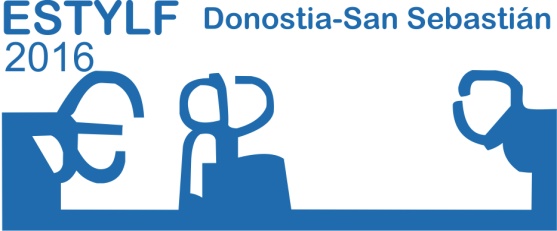    Formulario de InscripciónPara realizar la inscripción se deberá remitir por correo electrónico este formulario debidamente cumplimentado, junto con el justificante del pago realizado, a la dirección:estylf2016.ep-ss@ehu.esDATOS DEL PARTICIPANTEDATOS DE FACTURACIÓNTIPO DE INSCRIPCIÓNLa inscripción incluye material, comidas de trabajo, coffe-breaks  y cena de gala.FORMA DE PAGOEl pago se realizará mediante transferencia bancaria a la siguiente cuenta de Kutxabank, indicando en el concepto del justificante bancario "ESTYLF + APELLIDOS": Titular de la cuenta:  Universidad del País Vasco-Euskal Herriko UnibertsitateaNúmero de cuenta:  2095 0292 90 9115547329IBAN:  ES67 2095 0292 9091 1554 7329BIC:  BASKES2BXXXApellidosNombreUniversidad o CentroemailNombre o EntidadCIFDirecciónAnticipada(Hasta el 5 de Abril de 2016)Normal(Desde el 6 de Abril de 2016)General   350 €   400 €Miembro de EUSFLAT   300 €   350 €Estudiante   200 €   250 €Cena de gala adicional     70 €     70 €